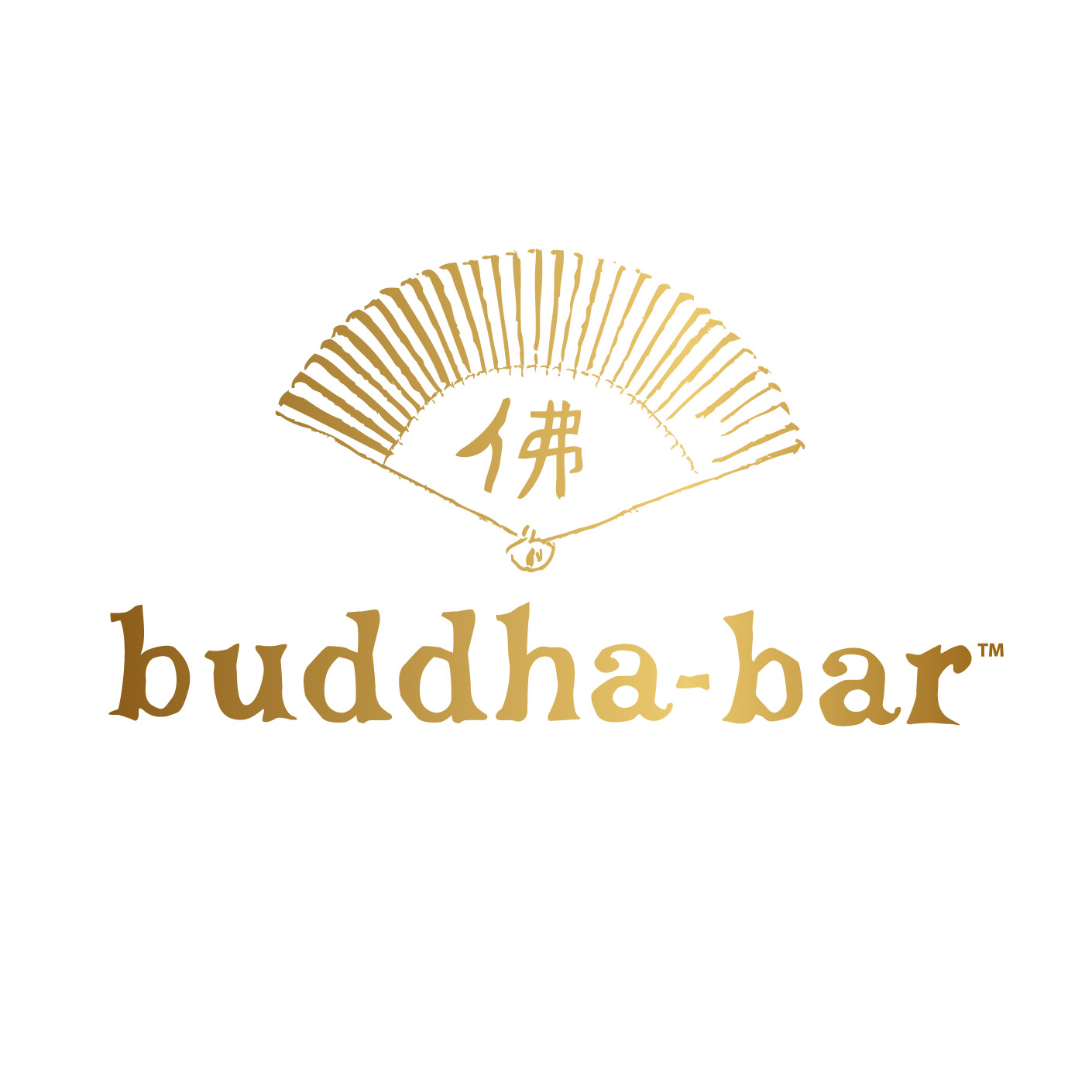 28 mars 2023COMMUNIQUE DE PRESSE2 cocktails signature pour la réouverture du Buddha-Bar Paris le 4 avrilCadre, design, cuisine Pacifique Rim, service «sur-mesure» et musique signature, le nouveau Buddha-Bar Paris - à deux pas de la place de la Concorde, au 8/12 rue Boissy d’Anglas, Paris 8ème –  vous proposera une expérience encore plus exclusive, dans une atmosphère totalement sublimée.   Une réouverture pour laquelle, Florian Jubasz, le bar manager du Buddha-Bar, virtuose de l’art de la mixologie, a concocté deux sublimes cocktails aux alliances exotiques et savoureuses.Le TchoupapiTéquila infusé au Piment Thaï, Verjus, Seedlip spiced, Soda au Pamplemousse« Elaboré à partir de téquila infusée au piment, le Tchoupapi offre une vague de chaleur et d’exotisme savamment dosée avec son poivre de la Jamaïque et ses douces notes de cardamone. L’acidité du verjus marié à la fraicheur du pamplemousse apporte un équilibre parfait à ce nouveau nectar signature. »,  Florian Jubasz, bar manager.Le BajiruGin, Cordial basilic, Verjus, Purée de Passion « Un mélange enivrant où les notes herbacées du basilic se conjuguent aux effluves acidulées du fruit de la passion, le tout sublimé par un gin aromatisé aux baies de genévrier, une véritable escale sensorielle ,» Florian Jubasz, Bar manager.Florian Juhasz a étudié l’art de la mixologie, avant de faire ses armes dans différents établissements parisiens, puis d’être nommé sommelier du restaurant gastronomique le Relais Louis XIII, où il découvre l’univers des grands crus et autres spiritueux d’exception. En 2017, Florian entre comme barman au Buddha-Bar Paris.  Son approche créative mêlant saveurs, senteurs et esthétisme, l’amène à prendre les rênes du bar dès 2021.A propos du Buddha-Bar Précurseur d’un véritable art de vivre, le concept visionnaire Buddha-Bar a été imaginé en 1996 par ses fondateurs Raymond et Tarja Visan. Le Buddha-Bar Paris, propriété du groupe George V Eatertainment traverse le temps avec un concept toujours aussi avant-gardiste. Le succès de sa formule depuis l’origine lui a permis de développer de nombreuses licences internationales notamment à Dubaï, Monte-Carlo, Marrakech, Prague, Londres, Ile Maurice, Mykonos, etc. Restaurants, bars, hôtels, beach clubs, compilations originales, Buddha-Bar Paris en est le modèle et référent incontournable. BUDDHA-BAR8/12 rue boissy d’anglas 75008 PARIS01 53 05 90 00www.buddhabar.com - @BuddhaBarParis - #buddhabarparisCONTACTS MEDIAS Véronique El Baze : + 33 (0) 6 03 03 29 26 - avelbaze@kbzcorporate.comSandra Tricot : + 33 (0) 6 65 85 85 65 - stricot@kbzcorporate.com 